Invitation to support the work of „Discover“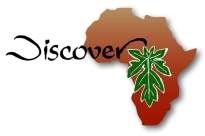 I would like to support the work of „Discover“.I would like to make a one-off donation of:	£10    £20    £30     other (please specify) 	£ 	I would like to make a regular monthly donation of 	£ 	I would like to make a regular annual donation of 	£ From the UK, please open an account with the Stewardship Trust, http://www.stewardship.org.uk/. By giving in this way we also benefit from Gift Aid on donations from UK taxpayers.From the USA and other countries, please donate via Paypal using the email address Keith@discover-src.net. Please specify an amount either in your own currency or Euro. If you make a commitment to donate £25 per year or more, you may like to become a member of Discover. This helps us in that we know we can rely on your support!Name:	 Address: 		Telephone:	Email:	Would you like to be registered as a member of Discover?  Yes   / No Date:	  	Please either copy this form into an email or send it by email as an attachment to info@discover-src.net. 